OBRAZLOŽENJE IZVRŠENJA FINANCIJSKOG PLANA FONDA ZA ZAŠTITU OKOLIŠA I ENERGETSKU UČINKOVITOST ZA  2022. GODINU
UVODFond za zaštitu okoliša i energetsku učinkovitost (u daljnjem tekstu Fond) osnovan je kao izvanproračunski fond u svojstvu pravne osobe s javnim ovlastima na temelju Zakona o Fondu za zaštitu okoliša i energetsku učinkovitost (NN 107/03 i 144/12).Zakonom o proračunu (NN 144/21) i Pravilnikom o polugodišnjem i godišnjem izvještaju o izvršenju proračuna (NN 24/13, 102/17, 01/20 i 147/20) propisana je obveza sastavljanja godišnjeg izvještaja o izvršenju financijskog plana za prethodnu godinu te njegova podnošenja na donošenje Hrvatskom saboru.Sadržaj godišnjeg izvještaja o izvršenju financijskog plana definiran je člankom 13. Pravilnika o polugodišnjem i godišnjem izvještaju o izvršenju proračuna i iznimno za 2022. godinu člankom 168. stavkom 2. Zakona o proračunu.Za 2022. godinu doneseni su slijedeći financijsko-planski dokumenti:Financijski plan Fonda za zaštitu okoliša i energetsku učinkovitost za 2022. godinu i projekcije plana za 2023. i 2024. godinu (NN 140/21),Izmjene i dopune Financijskog plana Fonda za zaštitu okoliša i energetsku učinkovitost za 2022. godinu i projekcija plana za 2023. i 2024. godinu (NN 62/22),Izmjene i dopune Financijskog plana Fonda za zaštitu okoliša i energetsku učinkovitost za 2022. godinu i projekcija plana za 2023. i 2024. godinu (NN 131/22).U općem i posebnom dijelu Izvještaja o izvršenju Financijskog plana Fonda za 2022. godinu, iskazani su podaci o planiranim prihodima/primicima i rashodima/izdacima kroz Izvorni plan kao i podaci o njihovu izvršenju u 2022. godini, a u općem dijelu Izvještaja daju se i usporedni podaci o izvršenju za 2021. godinu.Sukladno Uputi o primjeni modificiranog novčanog načela u postupku planiranja i izvršavanja državnog proračuna i financijskih planova izvanproračunskih korisnika državnog proračuna, Klasa: 401-01/15-01/131; Urbroj: 513-05-03-19-3 od 11. prosinca 2019. godine prihodi i primici planirani su u izvještajnom razdoblju u kojem se očekuje njihova naplata, a iskazani u izvještajnom razdoblju u kojem su naplaćeni, dok su rashodi i izdaci planirani u izvještajnom razdoblju u kojem se očekuje njihovo plaćanje, a iskazani su u izvještajnom razdoblju u kojem su plaćeni.
Ukupni prihodi i primici ostvareni su u iznosu 2.574.674.411,30 kuna ili 92,63% godišnjeg plana. Ukupni rashodi izvršeni su u iznosu 2.229.284.359,24 kuna ili 91,25% godišnjeg plana.
Iz navedenog proizlazi da je ostvarenje prihoda u 2022. godini veće od ostvarenja rashoda te je ostvaren višak prihoda tekuće godine u iznosu od 345.262.008,34 kuna. Prijenos depozita (viška prihoda) iz prethodne godine iznosi 2.501.373.698,75 kuna, a prijenos depozita (viška) u sljedeće razdoblje iznosi 2.846.763.750,81 kuna.Od 2.501.373.698,75 kuna prenesenog depozita iz prethodne godine utrošeno je 932.547.100,95 kuna odnosno 37,28%.
PRIHODIPrihodi Fonda za 2022. godinu planirani su u iznosu od 2.779.097.600,00 kuna, a ostvareni su u iznosu od 2.574.546.367,58 kuna ili 92,64% godišnjeg plana te su veći od prihoda 2021. godine za 186.801.441,39 kuna odnosno za 7,82%. Pomoći od međunarodnih organizacija te institucija i tijela EU ostvarene su u iznosu od 37.690,33 kuna (252,96% planiranih sredstava), a odnose se na refundaciju sredstava Interreg projekta Firespol za pokriće dijela troškova plaća djelatnika.Pomoći proračunu iz drugih proračuna i izvanproračunskim korisnicima ostvarene su u iznosu od 8.098.253,82 kuna (75,33% planiranih sredstava), a odnose se na dio financijskih sredstava od prodaje emisijskih jedinica stakleničkih plinova putem dražbi za pokriće administrativnih troškova Fonda.Pomoći temeljem prijenosa EU sredstava  ostvarene su u iznosu od 67.005.514,71 kuna (122,59% planiranih sredstava), a odnose se na projekt sanacije odlagališta opasnog otpada Sovjak u iznosu od 33.014.200,66 kuna, tehničku pomoć za rad Posredničkog tijela razine 2 (PT2) u iznosu od 18.529.943,96 kuna, refundaciju sredstava iz Fonda solidarnosti EU u iznosu od 15.338.741,92 kuna i refundaciju sredstava za pružanje tehničke pomoći na Javnom pozivu energetska obnova i korištenje obnovljivih izvora na zgradama javnog sektora u iznosu od 122.628,17 kuna.
Prihodi od financijske imovine ostvareni su u iznosu od 2.335.814,83 kuna (42,93% planiranih sredstava), a odnose se na zakonske zatezne kamate, kamate na depozite po viđenju, prihode od pozitivnih tečajnih razlika i ostalih prihoda od financijske imovine.Prihodi s osnove upravnih i administrativnih pristojbi ostvareni su u iznosu od 1.433.682.947,51 kuna (112,99% planiranih sredstava), a odnose se na prihode od naknada temeljem Zakona o Fondu u iznosu od 196.060.459,92 kuna, prihode od naknada temeljem Zakona o gospodarenju otpadom u iznosu od 1.237.002.280,44 kuna, prihode temeljem Zakona o energetskoj učinkovitosti (NN 127/14, 116/18, 25/20 i 41/21) u iznosu od 279.731,12 kuna, prihode od naknade temeljem Zakona o zaštiti okoliša (NN 80/13, 153/13, 78/15, 12/18 i 118/18) (naknada za EU ecolabel) u iznosu od 7.280,00 kuna i prihode od naknada za kontrolirane tvari i/ili fluoriranih stakleničkih plinova temeljem Zakona o klimatskim promjenama i zaštiti ozonskog sloja u iznosu od 333.196,03 kuna.Prihodi po posebnim propisima ostvareni su u iznosu od 1.062.880.900,12 kuna (73,96% planiranih sredstava), a odnose se na prihode od prodaje emisijskih jedinica stakleničkih plinova putem dražbi u iznosu od 1.025.778.798,12 kuna i prihode od nestavljanja biogoriva na tržište u iznosu od 37.102.102,00 kuna.Prihodi od prodaje proizvoda i robe te pruženih usluga ostvareni su u iznosu od 80.520,00 kuna (40,06% planiranih sredstava), a odnose se na najam prostora.Ostali prihodi ostvareni su u iznosu od 321.849,19 kuna (16,09% planiranih sredstava), a odnose se na povrate isplaćenih sredstava po projektima vezano uz aktivnosti zaštite okoliša i energetske učinkovitosti te refundacije od zaposlenih.Prihodi od nefinancijske imovine planirani su u iznosu od 103.000,00 kuna, a ostvareni su u iznosu od 102.877,07 kuna (99,88%), a odnose se na prihode od prodaje stroja rovokopača-utovarivača i prihoda od prodaje mobilnih uređaja te uredske opreme zaposlenicima.
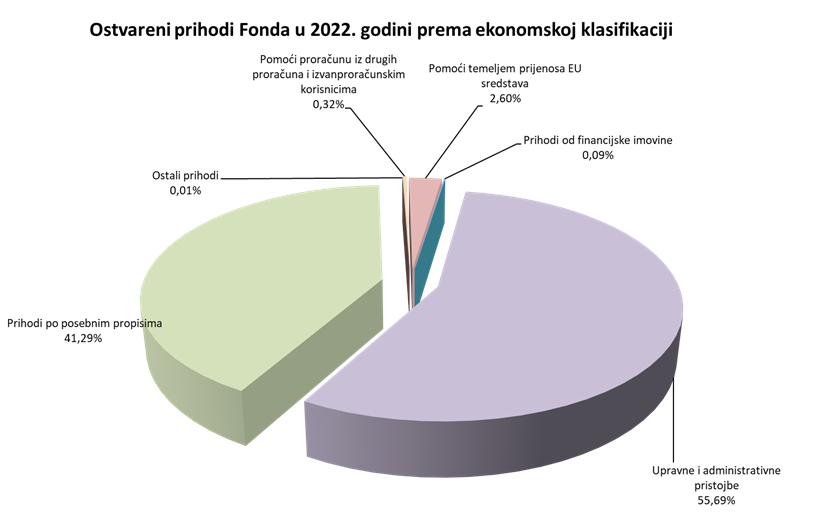 RASHODIRashodi Fonda planirani su za 2022. godinu u iznosu od 2.443.097.600,00 kuna, a ostvareni su u iznosu od 2.229.284.359,24 kuna ili 91,25% godišnjeg plana.Rashodi poslovanja povećali su se za 852.395.719,81 kuna ili 62,10% u odnosu na 2021. godinu najvećim djelom zbog provedbe Zaključka Vlade Republike Hrvatske, Klasa: 022-03/22-07/81, Urbroj: 50301-05/27-22-1 od 9. ožujka 2022. godine u cilju ublažavanja porasta cijene plina i sprečavanja izloženosti građana energetskom siromaštvu.Rashodi za nabavu nefinancijske imovine smanjili su se za 250.848.658,67 kuna u odnosu na 2021. godinu, što je smanjenje od 98,31% iz razloga što je projekt nabave spremnika za odvojeno prikupljanje otpada završen.Unatoč smanjenju rashoda za nabavu nefinancijske imovine ukupni rashodi za 2022. godinu veći su za 601.547.061,14 kuna odnosno za 36,96% od rashoda 2021. godine.U strukturi ukupno izvršenih rashoda za 2022. godinu rashodi poslovanja sudjeluju sa 99,81%, a rashodi za nabavu nefinancijske imovine sa 0,19%.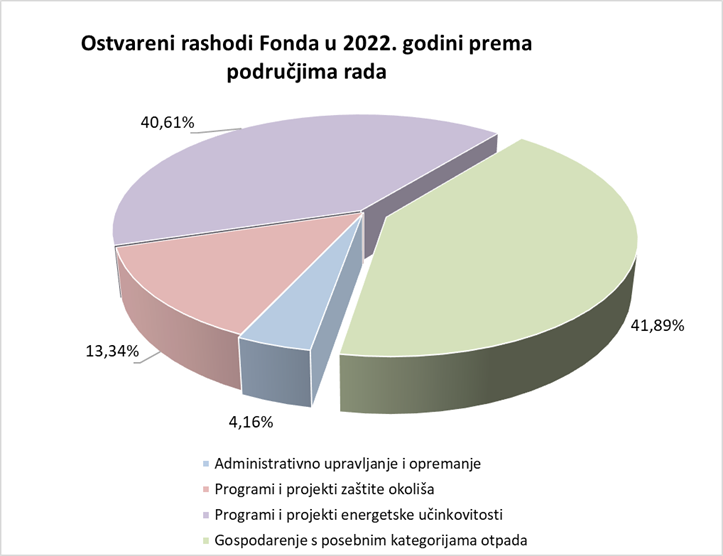 2000 ADMINISTRATIVNO UPRAVLJANJE I OPREMANJEA200002 Operativni program „Konkurentnost i kohezija 2014.-2020.“ – Tehnička pomoćObzirom da je Fondu dodijeljena uloga Posredničkog tijela razine 2 (PT2) za provedbu Operativnog programa „Konkurentnost i kohezija 2014.-2020.“ (u daljnjem tekstu OPKK) u okviru planiranih rashoda za administrativno upravljanje i opremanje u 2022. godini planirani su i rashodi za aktivnost A200002 Operativni program „Konkurentnost i kohezija 2014.-2020.“ – Tehnička pomoć u iznosu od 27.953.800,00 kuna (85% rashoda osigurano je iz EU temeljem Ugovora o Tehničkoj pomoći), a u izvještajnom razdoblju ostvareno je 20.368.716,19 odnosno 72,87%. Tijekom 2022. godine nisu provedena planirana zapošljavanja i planirani postupci javne nabave službenog vozila, IT sustava i uredske opreme te je izvršenje manje od planiranog.   Tijekom 2022. godine u sklopu svoje nadležnosti Posredničko tijelo-samostalna služba nastavila je  praćenje realizacije preko 2.200 ugovorenih projekata kojima je dodijeljeno preko 12,6 milijardi kuna od čega 9 milijardi bespovratnih EU sredstava.A200003 Interreg EuropeZa projekt Interreg Europe (Interreg projekt „Firespol“ – financijski instrumenti u projektima obnovljivih izvora energije) u 2022. godini su planirani rashodi u iznosu od 212.500,00 kuna (80% rashoda osigurano je iz EU), a u izvještajnom razdoblju ostvareno je 212.082,20 kuna odnosno 99,80 %. Cilj ovog projekta je razmjena znanja i iskustava između zemalja članica kroz primjere najbolje prakse u projektima obnovljivih izvora energije te izrada Akcijskog plana implementacije Financijskih instrumenata u projektima obnovljivih izvora energije kao i promocija korištenja obnovljivih izvora energije te smanjenja potrošnje energije. Projekt je uspješno završen te su ispunjeni svi ciljevi projekta.2001 PROGRAMI I PROJEKTI ZAŠTITE OKOLIŠAK200002 Sanacija odlagališta otpadaSanacije odlagališta komunalnog otpada i daljnje aktivnosti koje proizlaze iz toga (smanjenje količine biorazgradivog otpada koji se odlaže na odlagališta i postupno smanjivanje otpada koji se odlaže na postojeća neusklađena odlagališta) su obveza Republike Hrvatske iz Ugovora o pristupanju Republike Hrvatske Europskoj Uniji, Poglavlje 10 Okoliš, točka III Gospodarenje otpadom, a koja je implementirana u Zakon o gospodarenju otpadom i podzakonske akte.Aktivnost se provodi u svrhu ostvarivanja Cilja 4. Plana gospodarenja otpadom Republike Hrvatske za razdoblje 2017. - 2022. godine i Izmjeni Plana gospodarenja otpadom Republike Hrvatske za razdoblje 2017. -2022. godine „Sanirati lokacije onečišćene otpadom", cilj koji je potrebno postići do 2022. u odnosu na 2015. godinu, a kojim se nastoje smanjiti mogući negativni učinci odlagališta po okoliš, koji osim onečišćenja voda i tla te emisija odlagališnih plinova, narušavaju krajobraz, zauzimaju zemljište te su često uzrok neugodnih mirisa.Osim realizacije vezane za sanacije odlagališta otpada tijekom 2022. godine realizirani su i projekti po objavljenim javnim pozivima u 2021. i 2022. godini  za su/financiranje uklanjanja otpada odbačenog u okoliš. Sukladno terminskom planu dio ugovora po Javnom pozivu iz 2022. godine realiziran je u 2022. godini te je pokazatelj rezultata uspješnosti ostvaren s obzirom na 39 sklopljenih ugovora od prvotno planiranih 25.K200003 Gospodarenje otpadom - izgradnja centara za gospodarenje otpadomU 2022. godini potpisani su ugovori za radove na izgradnji CGO-a Lučino Razdolje, Babina Gora i Lećevica- 1 faza , dok je za CGO Piškornica završena evaluacija ponuda. Nadalje, tijekom 2022. godine nastavljene su i aktivnosti na pripremi projektno-tehničke dokumentacije te dokumentacije za prijavu 3 preostala centra za gospodarenje otpadom (Orlovnjak, Šagulje, Zagreb) za sufinanciranje putem fondova Europske unije.U 2022. godini planirana sredstva za izgradnju CGO Biljane Donje u cijelosti su isplaćena.CGO Bikarac je izgrađen, ishođene su sve Uporabne dozvole, izvršena je primopredaja te je krajem godine ušao u operativnu fazu, međutim do konca 2022. godine nisu se još stekli uvjeti za isplatu preostale obveze koja se odnosi na pokrivanje potencijalnog smanjenja financijske korekcije (10% ugovora za radove) obzirom da je procedura odlučivanja o smanjenju korekcije još u tijeku radi čega je izvršenje manje u odnosu na planirana sredstva.Izvršenje u 2022. godini manje je u odnosu na plan vezano za  CGO Marišćina gdje Fond sufinancira radove na izgradnji plohe 1C sa pripadajućom infrastrukturom za koju su radovi započeli u srpnju 2022. godine te radi sufinanciranja zbrinjavanja goriva iz otpada na CGO Marišćina i Kaštijun koje je u većoj mjeri realizirano, ali zbog dinamike odvoza goriva iz otpada jedan dio sredstava će se utrošiti u 2023. godini. K200005 Zaštita, očuvanje i poboljšanje kvalitete zraka, tla, vode i moraU okviru ove aktivnosti vode se grupe projekata vezano za sektor Korištenja zemljišta, prenamjene korištenja zemljišta i šumarstvo (LULUCF) i iz Programa LIFE. Do konca 2022. godine provedene su slijedeće aktivnosti:završen je međunarodni projekt "CHANGE WE CARE" kojega je provodila Javna ustanova Park prirode Vransko jezero, a za koji je Fond osiguravao sufinanciranje dijela nacionalne komponente. Projektom je uspostavljeno bolje praćenje klimatskih promjena i njihovih neposrednih utjecaja na ekosustav kao što je zaslanjivanje jezera i utjecaj klime na bioraznolikost,realiziran je dio višegodišnjeg projekta Definiranje aktivnosti za povećanje upijanja CO2 u pohraništima ugljika sukladno odredbama Uredbe 2018/841/EU u svezi trgovanja ponorima u dijelu koji se odnosi na identifikaciju praksi gospodarenja pohraništem tla na površinama travnjaka i usjeva/nasada,realiziran je dio višegodišnjeg projekta Jačanje kapaciteta za izradu projekcija u LULUCF sektoru u dijelu koji se odnosi na gospodarske prakse korištenja zemljišta u Republici Hrvatskoj do 2050. prema IPCC metodologiji i zalihe ugljika u ugljikovim spremnicima sektora LULUCF do 2050. godine,započet je projekt Utvrđivanje zalihe ugljika u pohraništu mrtvog drva temeljem provedbe novog istraživanja na plohama uzorkovanja mrtvog drva iz 2006. godine, sukladno međunarodnim obvezama Republike Hrvatske,realiziran je dio projekta Smanjenje emisije CO2 u elektroničkoj komunikacijskoj mreži kroz implementaciju rješenja slobodnog hlađenja i solarne energije (LIFE4GREENBROADBAND)  kojega provodi tvrtka A1 i koji se financira iz programa LIFE, a Fond osigurava dio sredstava nacionalne komponente.Nadalje, u sklopu ove aktivnosti u 2022. godini realiziran je Javni poziv za financiranje smanjivanja potrošnje tvari koje oštećuju ozonski sloj u javnim institucijama. Pokazatelj rezultata uspješnosti u dijelu koji se odnosi na dodjelu sredstava je ostvaren s obzirom na 25 sklopljenih ugovora od prvotno planiranih 8 (radi nižih prihvatljivih troškova u odnosu na ukupnu vrijednost prijavljenih projekata) te ostvarenom doprinosu smanjenja utjecaja na globalno zagrijavanje od 5.664,87 CO2 eq. Iako je broj pokazatelja rezultata uspješnosti po broju sklopljenih ugovora ostvaren izvršenje za 2022 godinu u odnosu na plan je izostalo s obzirom na sporiju dinamiku provođenja projekata po ranije preuzetim obvezama. K200006 Zaštita i očuvanje biološke i krajobrazne raznolikostiAktivnost se provodi kroz višegodišnje projekte za koje Fond sufinancira nacionalnu komponentu iz OPKK 2014. – 2020. u okviru prioritetne osi 6, investicijski prioritet 6iii: Zaštita i obnova bioraznolikosti i tla te promicanje usluga ekosustava, uključujući Natura 2000 mrežu i zelenu infrastrukturu kao i za investicijski prioritet 6c: Očuvanje, zaštita, promicanje i razvoj prirodne i kulturne baštine (6c2) za 16 projekata nacionalnih parkova i parkova prirode koji se odnose na povećanje privlačnosti, edukacijskog kapaciteta i održivog upravljanja odredištima prirodne baštine.Također, nastavljene su aktivnosti na višegodišnjim projektima sukladno terminskim planovima za 2022. godinu za projekte:Uspostava nacionalnog sustava za praćenje invazivnih stranih vrsta, Kartiranje obalnih i pridnenih morskih staništa na području Jadranskog mora pod nacionalnom jurisdikcijom, Razvoj sustava praćenja stanja očuvanosti vrsta i stanišnih tipova, Evidentiranje posebnog pravnog režima kao doprinos učinkovitijem upravljanju zaštićenim područjima, Povećanje učinkovitosti sustava zaštite prirode kroz uspostavu CroSpeleo baze podataka kao dijela Informacijskog sustava zaštite prirode,projekt Hrvatske akademije znanosti i umjetnosti Modernizacija i uspostava održivosti sustavnog monitoringa selidbenih putova i demografije ptica u Hrvatskoj znanstvenim prstenovanjem,Unapređenje i povećanje kapaciteta oporavilišta za divlje životinje, CroSpeleo projekt, Očuvanje plemenite periske (Pinna nobilis), sufinanciranje izrade dokumentacije za EU projekt JU PP Brijuni sufinanciranje nacionalnog dijela LIFE projekata temeljem zajedničkog Javnog poziva kojeg Fond provodi u suradnji s Ministarstvom gospodarstva i održivog razvoja.Nadalje, realiziran je i Javni poziv za sufinanciranje projekata poticanja „Plastic free zone“ u nacionalnim parkovima i parkovima prirode. Pokazatelj rezultata uspješnosti u dijelu koji se odnosi na dodjelu sredstava je ostvaren s obzirom na 28 sklopljenih ugovora od prvotno planiranih 20 (radi nižih prihvatljivih troškova u odnosu na ukupnu vrijednost prijavljenih projekata). Iako je broj pokazatelja rezultata uspješnosti po broju sklopljenih ugovora ostvaren, izvršenje za 2022 godinu u odnosu na plan je izostalo s obzirom na sporiju dinamiku provođenja projekata po ranije preuzetim obvezama. K200007 Poticanje obrazovnih, istraživačkih i razvojnih aktivnosti u području zaštite okoliša U okviru ove aktivnosti realizirana je obveza Fonda sukladno članku 133. Zakona o gospodarenju otpadom koja se odnosi na obrazovne i razvojne aktivnosti na način da je proveden obrazovno, ekološki, nagradni natječaj za osnovne i srednje škole te razne propagandne kampanje. Pokazatelj rezultata uspješnosti je ostvaren s obzirom na 10 sklopljenih ugovora od prvotno planiranih 3. Veći broj sklopljenih ugovora od prvotno planiranih je iz razloga što je iznos prihvatljivih troškova za Fond bio znatno niži od ukupne vrijednosti prijavljenih projekata tako da se iznos planiranih sredstava mogao rasporediti na veći broj ugovora. Iako je broj pokazatelja rezultata uspješnosti po broju sklopljenih ugovora ostvaren, izvršenje za 2022 godinu u odnosu na plan je izostalo s obzirom na sporiju dinamiku provođenja projekata po ranije preuzetim obvezama.K200008 Ostali projekti i programi zaštite okolišaSukladno provedenom Javnom natječaju za sufinanciranje projekata zaštite okoliša za organizacije civilnog društva (udruge) objavljenog u 2021.godini, tijekom 2022. su realizirane aktivnosti koje se odnose na: ponovnu uporabu, održavanje ekoloških radionica, organiziranje ekoloških ronilačkih akcija za prikupljanje otpada s morskog dna, organiziranje ekoloških akcija čišćenja speleoloških objekata, aktivnosti za podizanje svijesti o prilagodbi klimatskim promjenama, pružanje pomoći informiranja javnosti o ulozi u zaštiti okoliša, promicanje načela ekološkog upravljanja i važnosti eko-oznaka. Pokazatelj rezultata uspješnosti je ostvaren s obzirom na 38 sklopljenih ugovora od prvotno planiranih 20. U 2022. godini ponovo je objavljen Javni natječaj za projekte u području zaštite okoliša i energetske učinkovitosti koje provode organizacije civilnog društva.Realiziran je dio višegodišnjeg projekta koji se odnosi na izradu Studije izvedivosti postojećih i potrebnih kapaciteta za obradu opasnog otpada i studiju za identifikaciju novih lokacija onečišćenih opasnim otpadom („crne točke“) te dio dokumentacije za sanaciju lokacije onečišćene azbestnim otpadom na području grada Solina.Planirani pokazatelj rezultata uspješnosti je 20 sklopljenih ugovora, međutim Fond je odobrio 43 projekta za koja je sklapanje ugovora u tijeku (radi nižih prihvatljivih troškova u odnosu na ukupnu vrijednost prijavljenih projekata). Izvršenje za 2022 godinu je veće od plana iz razloga što su dijelom realizirani projekti ugovoreni sukladno Javnom natječaju za sufinanciranje projekata zaštite okoliša za organizacije civilnog društva (udruge) objavljenog u 2021. godini, a dodatno su započeti i projekti ugovoreni sukladno Javnom natječaju iz 2022. godine. Kako je Javni natječaj za projekte u području zaštite okoliša i energetske učinkovitosti koje provode organizacije civilnog društva namijenjen civilnim društvima (udruge) koje su programski usmjerene na rad u širokom području (ekologije, zaštite okoliša i prirode, speleologije, zaštite mora i morskog okoliša, klimatskih promjena, održivog razvoja, energetske učinkovitosti, obnovljivih izvora energije, elektromobilnosti, energetskog siromaštva) ugovoreni projekti se odnose na višegodišnje aktivnosti, ali i jednokratne akcije kao što je čišćenje podmorja te dolazi do preklapanja aktivnosti po godišnjim javnim natječajima.K200011 Omiška Dinara - Očuvanje krajobrazne vrijednostiU 2022. godini završeni su radovi na sanaciji potencijalno obrušavajućih fragmenata stijenske mase iznad grada Omiša.K200012 Sanacija odlagališta komunalnog otpada sufinancirana iz EUProvedbom ove aktivnosti pridonosi se saniranju šteta u okolišu i postiže cilj propisane površine saniranih odlagališta u OPKK (tj. Specifičnog cilja: Regeneracija zemljišta: ukupna površina regeneriranog zemljišta (hektari)).U 2022. godini završena je sanacija odlagališta, odnosno isplaćena su preostala sredstva po ugovorima za sanacije komunalnog otpada Moseć u Drnišu, Kosinac u Općini Drenje, Bratiškovački Gaj u Gradu Skradinu, Orl u Ferdinanovcu te Osojnica u Općini Matulji. Isplaćena su sredstva za sufinanciranje sanacija odlagališta Kaštijun u Gradu Puli, Sarvaš u Gradu Osijeku, i Klisa u Pitomači. Tijekom 2022. godine isplaćena su sredstva za završetak pripreme odlagališta Donji Picudo-Zapad koji je krajem godine prijavljen na poziv  za sanacije odlagališta u okviru Nacionalnog plana oporavka i otpornosti (NPOO) te uspješno odobren. K200013 Izgradnja pretovarnih stanicaU sklopu ove aktivnosti u 2022. godini realizirana su sredstva za rekonstrukciju/izgradnju pristupne ceste za Pretovarnu stanicu Sović Laz u Delnicama, te je projekt uspješno završen.K200014 Sanacija odlagališta opasnog otpada SovjakStrategijom gospodarenja otpadom u Republici Hrvatskoj, lokacija Sovjak je evidentirana kao „crna točka” odnosno lokacija visoko onečišćena opasnim otpadom.Sukladno ugovoru sklopljenom 17. prosinca 2021. godine o projektiranju i radovima jame Sovjak u 2022. godini isplaćen je predujam u iznosu 10% ugovorenog iznosa. Također početkom 2022. godine potpisani su ugovori i za usluge na projektu odnosno usluge stručnog nadzora nad projektiranjem i izvođenjem radova, usluge za voditelja projekta i usluge odnosa s javnošću, promidžbe i vidljivosti sukladno kojima su isplaćena sredstva po provedenim aktivnostima.Obzirom na činjenicu da povećanim iznosima u nabavi radova ukupna vrijednost projekta prelazi iznos od 50 milijuna eura, projekt je postao veliki projekt (tzv. major project) te podliježe odobrenju u Europskoj komisiji. Fond je stoga ugovorio uslugu ažuriranja studije izvedivosti i projektne aplikacije, te su u 2022. godini isplaćena sredstva za nacrt ažurirane studije izvedivosti s analizom troškova i koristi. Od predviđenih pokazatelja uspješnosti realizacije u 2022. godini ostvareno je potpisivanje i početak provedbe svih potpisanih ugovora (projektiranje i izvođenje radova sanacije; stručni nadzor nad projektiranjem i izvođenjem radova; voditelj projekta, odnosi s javnošću). K200015 Sanacija lokacije opasnog otpada Lemić BrdoNakon provedene sanacije zatvorenog odlagališta opasnog otpada Lemić Brdo Fond je kao investitor na sanaciji preuzeo obvezu monitoringa za prvih pet godina nakon provedene sanacije i za tu svrhu izradio Plan praćenja stanja okoliša na zatvorenom odlagalištu opasnog otpada Lemić Brdo. Rezultate praćenja stanja okoliša Fond dostavlja Ministarstvu gospodarstva i održivog razvoja, Zavodu za zaštitu okoliša i prirode kao nadležnoj instituciji za prikupljanje podataka i izvješćivanje. U 2022. godini obavljena su dva uzorkovanja, rezultati analiza su u zakonskim okvirima, a rezultati ispitivanja dostavljeni su nadležnoj instituciji.K200016 Darovnica GEF – Projekt smanjenja onečišćenja Jadranskog mora„Projekt kontrole onečišćenja okoliša Jadranskog mora I.“ koji su proveli Fond, u svojstvu nacionalnog provedbenog tijela, i Svjetska banka u svojstvu GEF (Global Environment Facility) provedbene agencije je završen. U sklopu projekta uspješno je provedena sanacija odlagališta otpada Sitnica sa zatvorenim sustavom recirkulacije procjednih voda, što je rezultiralo pozitivnim utjecajem na kvalitetu podzemnih voda u području zahvata ovog projekta u usporedbi s prethodnim stanjem. U 2022. godini realizirana su sredstva za zadnju isplatu stručnog nadzora za radove na izgradnji i sanaciji odlagališta Sitnica na Korčuli.K200017 Državna mrežaSukladno članku 31. stavku 9. Zakona o zaštiti zraka (NN 127/19) Fond financira rad provedbe Programa mjerenja razine onečišćenosti u državnoj mreži i ostalih aktivnosti vezanih uz rad državne mreže kojega provode Državni hidrometeorološki zavod i Institut za medicinska istraživanja i medicinu rada. Dobiveni podaci koriste se i za uzajamnu razmjenu informacija i izvješćivanja o kvaliteti zraka između Ministarstva gospodarstva i održivog razvoja i Europske komisije u skladu s Odlukom Komisije 2011/850/EU. Sukladno Zakonu o zaštiti zraka, Državni hidrometeorološki zavod je izradio Godišnje izvješće koje sadrži ocjenu kvalitete zraka na mjernim postajama državne mreže u Republici Hrvatskoj za 2022. godinu čime je i pokazatelj rezultata uspješnosti ostvaren.K200019 Poticanje odvojenog prikupljanja otpada i recikliranjaAktivnost poticanja odvojenog prikupljanja otpada i recikliranja odnose se na pojedine frakcije iz komunalnog otpada, kao što su papir, karton, staklo, plastika, ,metal i biootpad te glomazni otpad kroz razvoj sustava odvojenog sakupljanja i recikliranja Republike Hrvatske s konačnim ciljem što boljeg iskorištavanja vrijednih svojstava otpada te smanjivanja odlaganja. Tijekom 2022. godine realizirani su  projekti za koje su javni pozivi raspisani u 2021. godini, i to: Javni poziv za neposredno sufinanciranje prijevoza otpada s otoka na otok/kopno, Javni poziv za neposredno sufinanciranje nabave komunalne opreme, Javni poziv za neposredno sufinanciranje gradnje reciklažnih dvorišta i Javni poziv za sufinanciranje nabave komunalnih vozila i plovila na alternativna goriva. Nadalje, tijekom 2022. proveden je Javni poziv za sufinanciranje projekata poticanja mjera odvojenog sakupljanja komunalnog otpada čiji pokazatelj rezultata uspješnosti je ostvaren s obzirom na 269 sklopljena ugovora od prvotno planiranih 30 i Javni poziv za iskaz interesa za provedbu Akcija za uklanjanje otpadnih vozila na otocima kojima se potiču jedinice lokalne samouprave da dodatno motiviraju stanovništvo na svojem području na uklanjanje otpadnih vozila, a pokazatelj rezultata uspješnosti nije ostvaren s obzirom na 5 prijavljenih JLS od prvotno planiranih 15 koja su ranije iskazala interes iz razloga što su u međuvremenu vlasnici vozila izravno kontaktirali ovlaštenog skupljača i zbrinuli otpadno vozilo.Također, realizirane su aktivnosti sudjelovanja Fonda u financiranju provedbe mjera gospodarenja otpadom nakon potresa na području Sisačko-moslavačke županije sukladno Zaključku Vlade Republike Hrvatske i dokumentu Plan provedbe mjera gospodarenja otpadom na potresom pogođenom području Sisačko-moslavačke županije. Fond je nastale troškove prijavio Fondu solidarnosti, iz kojeg su refundirana sredstva za prihvatljive aktivnosti čišćenja područja.
K200020 Modernizacija državne mreže sufinancirana iz EURealizacijom projekta Uspostava nacionalnog referentnog laboratorija za emisije iz motora s unutarnjim izgaranjem za necestovne pokretne strojeve ispunit će se uvjet iz Uredbe (EU) 2016/1628 Europskog parlamenta i Vijeća od 14. rujna 2016. o zahtjevima koji se odnose na ograničenja emisija plinovitih i krutih onečišćujućih tvari i homologaciju tipa za motore s unutarnjim izgaranjem za necestovne pokretne strojeve. Zbog dugotrajnosti postupka ishođenja građevinske dozvole korisniku je produžen rok za realizaciju projekta do konca 2023. godine. Projekt Proširenje i modernizacija državne mreže za trajno praćenje kvalitete zraka AIRQ rezultirat će uspostavom odgovarajućeg sustava za praćenje i upravljanje onečišćenjem zraka u skladu s Direktivom 2008/50 EZ. Proširenje i modernizacija državne mreže omogućit će dobivanje relevantnih podataka o razinama i atmosferskim kretanjima pojedinih onečišćenja, što će ubuduće u urbanim sredinama u kojima dolazi do prelazaka graničnih i ciljnih vrijednosti omogućiti donošenje učinkovitih mjera za poboljšanje kvalitete zraka. Rok za realizaciju projekta korisniku je produžen do konca 2023. godine. K200021 Potpora prilagodbi klimatskim promjenamaProjekt „Modernizacija meteorološke motriteljske mreže u Republici Hrvatskoj“ – METMONIC je podržan Strategijom prilagodbe klimatskim promjenama u Republici Hrvatskoj za razdoblje do 2040. s pogledom na 2070., te obvezama koje nalažu da je država dužna razvoj nacionalne infrastrukture prostornih podataka usklađivati s razvojem direktive INSPIRE-a (Infrastructure for spatial information in Europe – infrastruktura prostornih podataka u EU). Realizacijom projekta unaprijediti će se praćenje vremena, klime i klimatskih promjena, te unaprijediti upozorenja na opasne vremenske prilike što će doprinijeti zaštiti ljudi i dobara. Rok za realizaciju projekta korisniku je produžen do lipnja 2023. godine.Realizacijom 25 projekata u okviru poziva „Shema za jačanje primijenjenih istraživanja za mjere prilagodbe klimatskim promjenama“ rezultirati će se prijedlogom budućih mjera za prilagodbu klimatskim promjenama te su isti u skladu sa Sedmim nacionalnim izvješćem Republike Hrvatske prema Okvirnoj konvenciji Ujedinjenih Naroda o promjeni klime (UNFCCC). Rok za realizaciju pojedinačnih projekata je produžen i na 2023. godinu.U srpnju 2021. Fond je objavio Javni poziv za sufinanciranje radnih podloga za izradu Programa ublažavanja, prilagodbe klimatskim promjenama i zaštite ozonskog sloja (Program) i Akcijskih planova energetski održivog razvitka i prilagodbe klimatskim promjenama (SECAP) i/ili izvješća o njihovoj provedbi.Pokazatelj rezultata uspješnosti je ostvaren s obzirom da je tijekom 2022. godine Fond sklopio 50 ugovora s JLP(R)S od prvotno planiranih 35 što je rezultat većeg broja zahtjeva manjih financijskih iznosa (SECAP i izvješća).Nastavno na realizirani javni poziv za izradu Programa i SECAP-a u 2022. proveden je Javni poziv za sufinanciranje radova na provedbi mjera prilagodbe iz nacionalnih i lokalnih planskih i strateških dokumenata koje provode JLP(R)S.K200024 Ostali projekti sufinancirani sredstvima EU fondovaU sklopu ove aktivnosti završeni su planirani radovi EU projekata Javne ustanove Šibensko kninske županije „Priroda“ i Javne ustanove Natura Sisačko-moslavačke županije. Izrada projektne dokumentacije u Nacionalnom parku Brijuni nije završena do kraja 2022. godine zbog usklađivanja sa zahtjevima European Association of ZOOs and Aquaria, pri čemu su izvršene značajne izmjene potrebne projektne dokumentacije. Do kraja 2022. godine objavljena su tri Javna poziva Fonda:Javni poziv za su/financiranje izrade projektne dokumentacije za prijavu projekata za financiranje iz NPOO.Ukupno je odobreno 9 projektnih prijava te su za odobrene projekte iskorištena sva sredstva planirana po Javnom pozivu. Zbog izmjena Javnog  poziva o dodjeli bespovratnih sredstava  Regionalna diversifikacija i specijalizacija hrvatskog turizma kroz ulaganja u razvoj turističkih proizvoda visoke dodatne vrijednosti  (NPOO.C1.6.R1-I1.01) na koji se prijavljuju isti projekti te dodatnih zahtjeva za usklađenjem projektne dokumentacije, izrada projektne dokumentacije nije završena u planiranom roku do kraja 2022. godine.  Sukladno tome, planirana sredstva za navedenu namjenu nisu u cijelosti realizirana.   Javni poziv za sufinanciranje nabave uređaja za sprječavanje nastanka  biootpada (otpada od hrane) u studentskim centrima.Fond je sufinancirao studenskim centrima nabavu ukupno 16 uređaja za sprječavanje nastanka otpada od hrane, i to SC Varaždin 1 uređaj, SC Split 8 uređaja, SC Zagreb 6 uređaja i SC Osijek 1 uređaj te su realizirana sva sredstva planirana po Javnom pozivu. Javni poziv za sufinanciranje nabave uređaja za sprječavanje nastanka  biootpada (otpada od hrane) u hotelima.Fond je sufinancirao nabavu ukupno 13 uređaja za sprječavanje nastanka otpada od hrane, i to za 13 prijavitelja na Javni poziv, od čega je do kraja 2022. godine nabavljeno 11 uređaja. S obzirom da je jedna prijava na Javni poziv Fonda zaprimljena u prosincu 2022. godine, a jedan prijavitelj zatražio dodatno produženje roka Ugovora do kraja lipnja 2023. godine, te imajući u vidu kašnjenje u nabavi i isporuci uređaja, sredstva Fonda nisu u cijelosti realizirana do kraja 2022. godine.  Provedene su sve planirane aktivnosti Pilot projekta „Smanji otpad od hrane, kuhaj za svoje goste“ osim izrade oznake za hotele koji su sudjelovali u projektu, te iz navedenog razloga sredstva za istu namjenu nisu isplaćena do kraja 2022. godine.A200009 Obeštećenje radnika trgovačkog društva Plobest d.d.Fond je sukladno Zakonu o obeštećenju radnika trgovačkog društva Plobest d.d. („Narodne novine“ 13/20) preuzeo obvezu osiguranja sredstava za isplatu kao i obvezu isplate obeštećenja radnika trgovačkog društva Plobest d.d. i Plobest d.d. u stečaju zbog višegodišnje izloženosti azbestu. Svota obeštećenja isplaćuje se obročno kroz razdoblje od 3 (tri) godine od pravomoćnosti rješenja te je temeljem zahtjeva za obeštećenjem radnika, odnosno nasljednika, proveden postupak te izdana rješenja i isplaćena treća (posljednja) rata obeštećenja.2002 PROGRAMI I PROJEKTI ENERGETSKE UČINKOVITOSTIK200025 Provedba programa energetske učinkovitosti u javnom sektoru i industriji Planirana sredstva radi provedbe Odluke o dodjeli pojedinačne jednokratne potpore „Dilj industrija građevinskog materijala d.o.o.“ za ulaganje u promicanje energije iz obnovljivih izvora energije nisu isplaćena zbog nepredviđenih okolnosti u provedbi projekta koje su utjecale na dinamiku potraživanja sredstava, te su isplate sredstava krenule u 2023. godini.K200027 Poticanje korištenja obnovljivih izvora energijeFond je temeljem javnih poziva za poticanje obnovljivih izvora energije, za energetsku obnovu obiteljskih kuća, za sufinanciranje korištenja obnovljivih izvora energije u turizmu, za sufinanciranje korištenja energetske učinkovitosti i obnovljivih izvora energije u industrijskim sustavima, obrtničkim manufakturama te OPG-ovima, za sufinanciranje korištenja obnovljivih izvora energije u zgradama javne namjene, za sufinanciranje korištenja obnovljivih izvora energije za proizvodnju električne energije u kućanstvima za vlastitu potrošnju te za sufinanciranje korištenja obnovljivih izvora energije za proizvodnju toplinske ili toplinske i rashladne energije u kućanstvima za vlastitu potrošnju kroz ovu aktivnost u 2022. godini sufinancirao projekte korištenja obnovljivih izvora energije za vlastitu potrošnju (integrirane fotonaponske elektrane) odnosno mjere ugradnje sustava za korištenje obnovljivih izvora (dizalice topline, sustave sa sunčanim toplinskim kolektorima i kotlove na drvnu sječku/pelete ili pirolitičke kotlove na drva) u obiteljskim kućama, jedinicama lokalne i područne (regionalne) samouprave, tijelima državne uprave, ustanovama, zadrugama, vjerskim zajednicama, trgovačkim društvima, OPG-ovima, višestambenim zgradama te kod obrtnika, privatnih iznajmljivača i ostalih proračunskih i izvanproračunskih korisnika. Pokazatelj rezultata uspješnosti realizacije u dijelu koje se odnosi na dodjelu sredstava je ostvaren s obzirom na to da je Fond u 2022. ugovorio 989 projekata od prvotno planiranih 500 (radi ubrzane dinamike ugovaranja projekata obnovljivih izvora energije od strane korisnika kako bi se smanjili povećani troškovi za energiju/energente uzrokovani energetskom krizom izazvanom ratom u Ukrajini i porastom cijena energenata).  Iako je broj pokazatelja rezultata uspješnosti po broju sklopljenih ugovora ostvaren, izvršenje za 2022 godinu u odnosu na plan je izostalo s obzirom na sporiju dinamiku izvršenja radova zbog velike potražnje za izvođenje radova što utječe i na dinamiku isplate sredstava Fonda.K200028 Poticanje održive gradnjeFond je ovu aktivnost u 2022. godini realizirao isplatama temeljem raspisanog  javnog poziva za energetsku obnovu kulturne baštine. U 2022. godini raspisan je novi javni poziv te je Fond ugovorio 26 projekata čime je ostvaren pokazatelj rezultata uspješnosti realizacije.K200030 Poticanje energetske učinkovitosti u prometuFond je kroz ovu aktivnost u 2022. godini osigurao realizaciju projekata ugovorenih u prethodnim godinama te objavio Javni poziv za sufinanciranje energetski učinkovitih vozila i Javni poziv za sufinanciranje energetski učinkovitih vozila u javnom sektoru. Pokazatelj rezultata uspješnosti realizacije je ostvaren s obzirom na to da je Fond u 2022. ugovorio 1531 projekt od prvotno planiranih 800. Naime, rezultat većeg broja sklopljenih ugovora od  prvotno planiranih je veća dodjela sredstava građanima nego pravnim osobama za koje je predviđen veći iznos dodjele u odnosu na građane.  K200035 Program obnove obiteljskih kućaFond sukladno Programu energetske obnove obiteljskih kuća do 2020. godine i Odluci Vlade Republike Hrvatske o produžetku financiranja u 2021. i 2022. godini potiče obnovu vanjske ovojnice, zamjenu sustava grijanja i korištenje OIE (obnovljivih izvora energije) te time doprinosi nacionalnim ciljevima ušteda energije i povećanju udjela OIE u neposrednoj potrošnji energije.Fond je u 2022. godini raspisao i Javni poziv za energetsku obnovu obiteljskih kuća oštećenih u potresu čije će se ugovaranje realizirati u 2023. godini.Pokazatelj rezultata uspješnosti realizacije je ostvaren s obzirom na to da je Fond u 2022. ugovorio 5126 projekata od prvotno planiranih 700. Uslijed energetske krize izazvane ratom u Ukrajini i porastom cijena energenata došlo je do ubrzane dinamike ugovaranja i realizacije projekata energetske obnove od strane korisnika kako bi se smanjili troškovi za energiju/energente.K200038 Program nabave kondenzacijskih bojleraVlada Republike Hrvatske je Odlukom o osiguranju novčane pomoći za privremenu i nužnu zaštitu i popravak zgrada oštećenih potresom na području grada Zagreba i okolice, Klasa:022-03/20-04/184, Urbroj:50301-27/04-20-1 od 7. svibnja 2020. godine i Odlukom o osiguranju novčane pomoći za nabavku kondenzacijskih bojlera i kondenzacijskih kotlova u zgradama oštećenima potresom, Klasa:022-03/21-04/140, Urbroj:50301-05/20-21-2 od 6. svibnja 2021. godine zadužila Fond da kroz ovu aktivnost sufinancira kupnju kondenzacijskih bojlera kojima se zamjenjuju postojeći bojleri koji nisu kondenzacijski u zgradama, stanovima i obiteljskim kućama pogođenim potresom. Pokazatelj rezultata uspješnosti realizacije je ostvaren s obzirom na to da je Fond u 2022. isplatio sredstva za 2216 projekata od prvotno planiranih 1100.K200040 Program suzbijanja energetskog siromaštva U sklopu ove aktivnosti realizirane su obveze temeljem Zaključka Vlade Republike Hrvatske u svrhu ublažavanja porasta cijene plina i sprečavanja izloženosti građana energetskom siromaštvu, kao i obveze za nabavu i ugradnju fotonaponskih modula i hladnjaka za projekt elektrifikacije kućanstava izvan dosega mreže HEP-Operator distribucijskog sustava d.o.o..A200004 Provedba aktivnosti energetske učinkovitosti na lokalnoj i regionalnoj razini RHFond je kroz ovu aktivnost u 2022. godini temeljem raspisanih javnih poziva u 2020. i 2021. godini za poticanje razvoja pametnih i održivih rješenja i usluga sufinancirao projekte razvoja pametnih i održivih rješenja i usluga što podrazumijeva digitalnu javnu upravu (optimizacija i digitalizacija usluge i procesa javne uprave ), pametna i održiva rješenja u prometnom sustavu (razvoj prometnih sustava uvođenjem inteligentnog upravljanja prometom i javnim parkirnim površinama, sustava javnih bicikala itd.) te klimatske promjene i zelenu tranziciju (smanjenje negativnog utjecaja na okoliš i učinkovitije korištenje resursa i osiguravanje informacija o kvaliteti okoliša). Izvršenje na ovoj aktivnosti veće je u odnosu na plan radi ubrzane dinamike realizacije projekata od strane korisnika.A200005 Potpora provedbi klimatsko-energetske politikeFond kroz ovu aktivnost izrađuje analitičke podloge i studije kojima se osigurava ostvarenje ciljeva definiranih u nacionalnim programima i akcijskim planovima energetske učinkovitosti i obnovljivih izvora energije.A200007 Poticanje edukativnih i informacijskih aktivnosti u području energetske učinkovitosti
U 2022. godini provedene su dvije informativno-edukativne kampanje iz područja energetske učinkovitosti.Kako bi se građani i tvrtke mogli pravovremeno prijaviti na Javni poziv za sufinanciranje kupnje energetski učinkovitijih vozila i ostvariti poticaje Fond je proveo informativnu kampanju „Moj automobil, moj svijet, moja odgovornost“.S ciljem podsjećanja građana na najučinkovitije, a relativno jednostavne mjere koje je moguće primijeniti za stvaranje energetskih i financijskih ušteda, Fond za zaštitu okoliša i energetsku učinkovitost i Ministarstvo gospodarstva i održivog razvoja proveli su informativno-edukativnu kampanju „Kreni od sebe“. Kampanja je temeljena na Smjernicama Vlade Republike Hrvatske za uštedu energije u Republici Hrvatskoj, koje su izradili stručnjaci Energetskog instituta Hrvoje Požar i Ministarstva gospodarstva i održivog razvoja, u skladu s paketom dokumenata Europske komisije o uštedama plina, kojima se predviđa smanjenje njegove potrošnje za 15% u razdoblju od 1. kolovoza 2022. do 31. ožujka 2023. godine.Fond je provedbom ovih kampanja utjecao na povećanje interesa građana za prijavu na javne pozive Fonda.Nastavno na navedeno, pokazatelj rezultata uspješnosti je ostvaren s obzirom na to da je Fond u 2022. ugovorio provođenje dvije planirane informativno edukativne kampanje koje su osigurale  dovoljan doseg na nacionalnoj razini kroz tv i radio oglašavanje.2003 GOSPODARENJE S POSEBNIM KATEGORIJAMA OTPADAA200008 Gospodarenje s posebnim kategorijama otpadaPlanirani rashodi za Gospodarenje s posebnim kategorijama otpada u izvještajnom razdoblju ostvareni su u iznosu od 933.816.901,73 kuna što je 100,22% planiranih rashoda za 2022. godinu i veći su od rashoda 2021. godine za 64.839.678,31 kuna odnosno 7,46%.U svrhu ispunjenja ciljeva propisanih Zakonom o gospodarenju otpadom sakupljeno je 284.426 tona posebnih kategorija otpada obuhvaćenih sustavom proširene odgovornosti proizvođača proizvoda, odnosno za 2,39% više u odnosu na 2021. godinu.Sakupljene količine otpada predane su na obradu ugovornim obrađivačima Fonda. Povećanje sakupljenih količina otpada odnosi se na otpadnu ambalažu, otpadna vozila i otpadne baterije i akumulatore. Smanjenje sakupljenih količina odnosi se na otpadnu električnu i elektroničku opremu i uređaje, dok su sakupljene količine otpadnih ulja i otpadnih guma na istoj razini kao i 2021. godine.RAČUN FINANCIRANJAA. Račun prihoda i rashodaB. Račun financiranjaPrimici od financijske imovine i zaduživanja planirani su u iznosu od 350.000,00 kuna, a ostvareni su u iznosu od 128.043,72 kuna (36,58%) te se odnose na povrate zajmova danih tuzemnim trgovačkim društvima izvan javnog sektora i općinskim proračunima. 
NENAPLAĆENA POTRAŽIVANJANa dan 31.12.2022. godine potraživanja s osnove prihoda poslovanja iznose 300.858.078,56 kuna. Nakon što je proveden ispravak vrijednosti u iznosu od 84.845.244,98 kuna radi kašnjenja u naplati preko godine dana, pokretanja stečajnog i/ili likvidacijskog postupka potraživanja za prihode poslovanja na dan 31.12.2022. godine iznose 216.012.833,58 kuna.U strukturi potraživanja s osnove prihoda poslovanja najveći udio se odnosi na potraživanja za ambalažu i ambalažni otpad 134.739.694,28 kuna (33,41%), zatim na potraživanja za poticajnu naknadu za smanjenje količine miješanog komunalnog otpada 58.250.402,18 kuna (14,44%), potraživanja za prihode od financijske imovine 41.459.217,56 kuna (10,28%), potraživanja za naknadu za elektronički otpad 24.185.529,06 kuna (6,00%), potraživanja za ostale prihode 10.752.012,23 kuna (2,67%), potraživanja za naknade za otpadna vozila 8.254.492,27 kuna (2,05%) i potraživanja za naknade za CO2 7.621.380,72 kuna (1,89%).DOSPJELE NEPODMIRENE OBVEZEDospjele nepodmirene obveze Fonda na dan 31.12.2022. godine iznose 830.968,50 kuna, odnose se na obveze za materijalne i financijske rashode, a podmirene su u 2023. godini.POTENCIJALNE OBVEZE PO SUDSKIM SPOROVIMAFond u svojim poslovnim knjigama na dan 31. prosinca 2022. godine ima evidentirano potencijalnih obveza  po osnovi 29 sudskih sporova u vrijednosti od 66.428.835,33 kuna.BROJČANA OZNAKA I NAZIVOSTVARENJE
2021.PLAN
2022.OSTVARENJE
2022.INDEKSINDEKS12345=4/26=4/36 PRIHODI POSLOVANJA2.387.744.9262.778.994.6002.574.443.491107,892,67 PRIHODI OD PRODAJE NEFINANCIJSKE IMOVINE0103.000102.87799,9UKUPNI PRIHODI2.387.744.9262.779.097.6002.574.546.368107,892,6BROJČANA OZNAKA I NAZIVIZVRŠENJE
2021.PLAN
2022.IZVRŠENJE
2022.INDEKSINDEKS12345=4/26=4/33 RASHODI POSLOVANJA1.372.585.6542.432.835.3002.224.981.374162,191,54 RASHODI ZA NABAVU NEFINANCIJSKE IMOVINE255.151.64410.262.3004.302.9851,741,9UKUPNI RASHODI1.627.737.2982.443.097.6002.229.284.359137,091,2BROJČANA OZNAKA I NAZIVPLAN
2022.OSTVARENJE/
IZVRŠENJE 2022.INDEKS1234=3/2UKUPNI PRIHODI2.779.097.6002.574.546.36892,6UKUPNI RASHODI2.443.097.6002.229.284.35991,2RAZLIKA - VIŠAK/MANJAK336.000.000345.262.008102,8BROJČANA OZNAKA I NAZIVPLAN
2022.OSTVARENJE/
IZVRŠENJE 2022.INDEKS1234=3/28 PRIMICI OD FINANCIJSKE IMOVINE I ZADUŽIVANJA350.000128.04436,65 IZDACI ZA FINANCIJSKU IMOVINU I OTPLATE00PRIJENOS DEPOZITA IZ PRETHODNE GODINE2.501.373.6992.501.373.699100,0PRIJENOS DEPOZITA U SLJEDEĆU GODINU-2.837.723.699-2.846.763.751100,3NETO FINANCIRANJE-336.000.000-345.262.008102,8VIŠAK/MANJAK + NETO FINANCIRANJE00NAZIVSTANJE NA DAN 31.12.2022.FOND ZA ZAŠTITU OKOLIŠA I ENERGETSKU UČINKOVITOST216.012.833,58NAZIVSTANJE NA DAN 31.12.2022.FOND ZA ZAŠTITU OKOLIŠA I ENERGETSKU UČINKOVITOST830.969NAZIVSTANJE NA DAN 31.12.2022.FOND ZA ZAŠTITU OKOLIŠA I ENERGETSKU UČINKOVITOST66.428.835